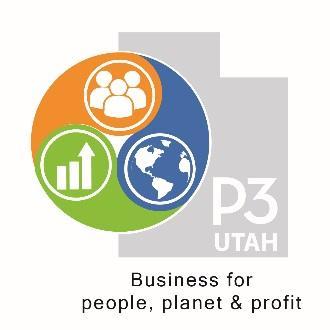 Система оценки устойчивой компании по методу P3 Utah	Система оценки устойчивого развития компании по методу P3 Utah генерирует простую оценку, которую можно использовать в качестве инструмента управления, чтобы помочь в реализации принципов триединства в компании любого размера. Это не означает углублённую оценку воздействия компании или плана устойчивого развития, а скорее является простым показателем того, как организация использует принцип триединства в своих повседневных операциях и решениях.	С этой оценкой компания может оценить свои собственные усилия и то, где она может улучшить свои показатели. Кроме того, она может сравнить себя с другими компаниями во всех секторах. Оценка P3 также является средством, с помощью которого потребитель может принять обоснованное решение о покупке. Например, согласно целевому исследованию, проведённому компаниями Cone и Porter Novelli в 2018 году, «88 % будут покупать продукт у целеустремлённой компании, и 66 % будут переходить с продукта, который они обычно покупают, на новый продукт от целеустремлённой компании» (https://engageforgood.com/stats/). Оценка P3 является ресурсом для компаний и потребителей в штате Юта, который помогает разобраться, кто на самом деле стремится быть целеустремлённой организацией.	Со временем регулярные проверки и тестирование помогут обеспечить продвижение вперёд на пути к тому, чтобы помочь руководству стать более эффективными сторонниками принципа триединства. В течение многих лет, когда компания стремится к эффективному достижению своих целей воздействия в каждой области матрицы, её прибыльность как компании также будет расти, поскольку она совершенствуется в областях, которые, естественно, приводят к увеличению доходов и снижению затрат.	Уровень 1: Бронзовый (оценка 1-3)		Организация должна:Иметь официальное письменное заявление / политику в качестве подтверждения принятия принципа триединства в своей бизнес-стратегии. Ввести должность и назначить группу лиц, ответственных за реализацию плана воздействия.Принять вместе с заинтересованными сторонами метод отчётности и подотчётности за чистое воздействие принципа триединства.Использовать матрицу устойчивого развития, чтобы проверить «низко висящие плоды» и простые устойчивые практики, которые необходимо принять (светодиодные лампы, день добровольцев и т. п.).Поставить цели для улучшения в каждой области матрицы.Опубликовать информацию о целях принципа триединства на страницах веб-сайта и социальных сетей.Уровень 2: Серебряный (оценка 4-6)	Организация должна:Предоставить подтверждение постоянного управления способностью достигать и корректировать цели, связанные с ячейками матрицы.Собрать достаточно данных об операциях для количественной оценки прогресса по сравнению с отраслевыми показателями.Показать подтверждение значительного прогресса в достижении долгосрочных целей чистого положительного воздействия (25-49 %).Продолжать сообщать заинтересованным сторонам о процессе и результатах с растущим усовершенствованием.Начать получать сертификаты соответствия отраслевым стандартам, сертификаты на продукцию, ресурсы и технологические процессы (не менее 20 % от тех, которые доступны в данной отрасли).               Уровень 3: Золотой (оценка 7-9) (70-90 баллов)	              Организация должна:Получить право на сертификацию в качестве  предприятия общественного блага.Получить все применимые сертификаты соответствия отраслевым стандартам.Предоставить подтверждение постоянного управления способностью достигать и корректировать цели, связанные с ячейками матрицы.Показать подтверждение значительного прогресса в достижении долгосрочных целей чистого положительного воздействия (50-100 %).Продолжать сообщать заинтересованным сторонам о процессе и результатах с растущим усовершенствованием.